My ResponsibilitiesHome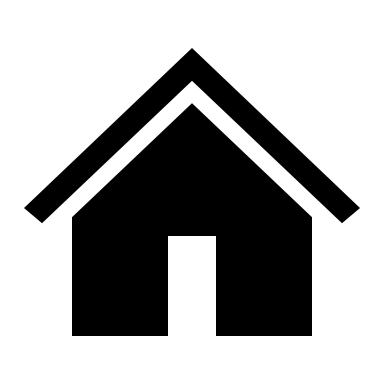   School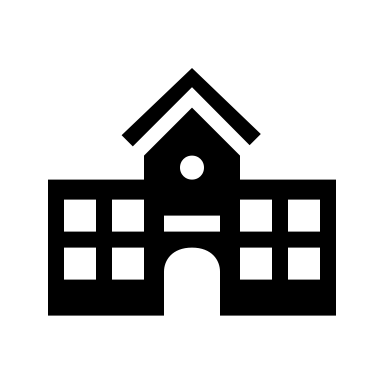    Community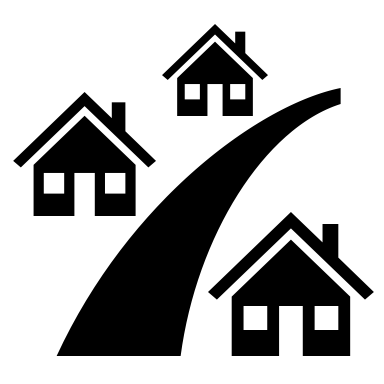 